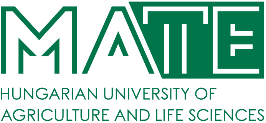 REQUEST FOR EXTENSION OF SCHOLARSHIP STATUSYour name (full name as in passport):SCYP ID number:Sending country:Place of birth:Date of birth:Phone number:E-mail address:NEPTUN ID:Name of your Institute at MATE (former Faculty): Your study programme (e.g. Mechanical Engineering):Study level (bachelor/master):Beginning of scholarship holder status (please indicate the original starting date):Beginning of the scholarship holder status at your current institution:First or second request for extension: Describe the reason for your extension:Date:       Signature of scholarship holder